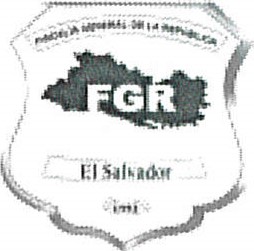 Fiscalía General de la RepúblicaUnidad de Acceso a la Información PúblicaAviso de Inexistencia de Obras EjecutadasMes de agosto de 2019San Salvador, 31 de octubre del 2019Público en General Presente:Se informa por medio de la Unidad de Acceso a la Información Pública, que de conformidad a lo dispuesto en el Artículo 10 de la Ley de Acceso a la Información Pública, que establece que "Los entes obligados, de manera oficiosa, pondrán a disposición del público, divulgarán y actualizarán, en los términos de los lineamientos que expida el Instituto en relación al numeral 15 de dicha disposición legal, que establece que deberá ser público: " El listado de obras en ejecución o ejecutadas total o parcialmente con fondos públicos se hace del conocimiento que durante el mes de Agosto del año 2019, la Dirección de Administración de esta Institución, no reporta ninguna obra ejecutada.Y para hacerlo del conocimiento general, se extiende la presente acta que abarca el trimestre de agosto a octubre de 2019.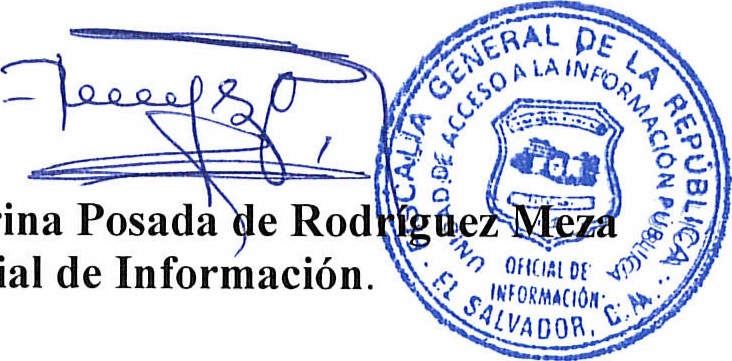 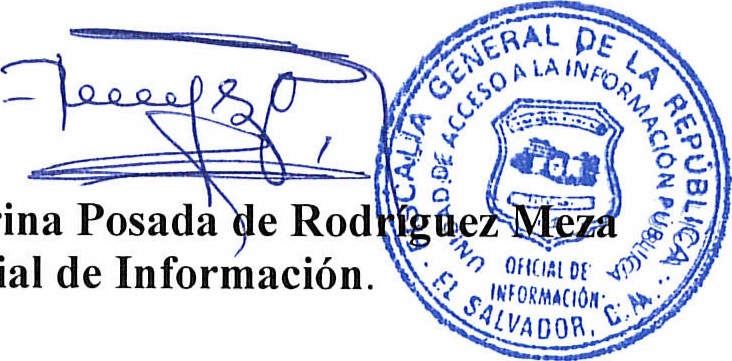 